华坪县人民医院2023年助理全科医生培训招收简章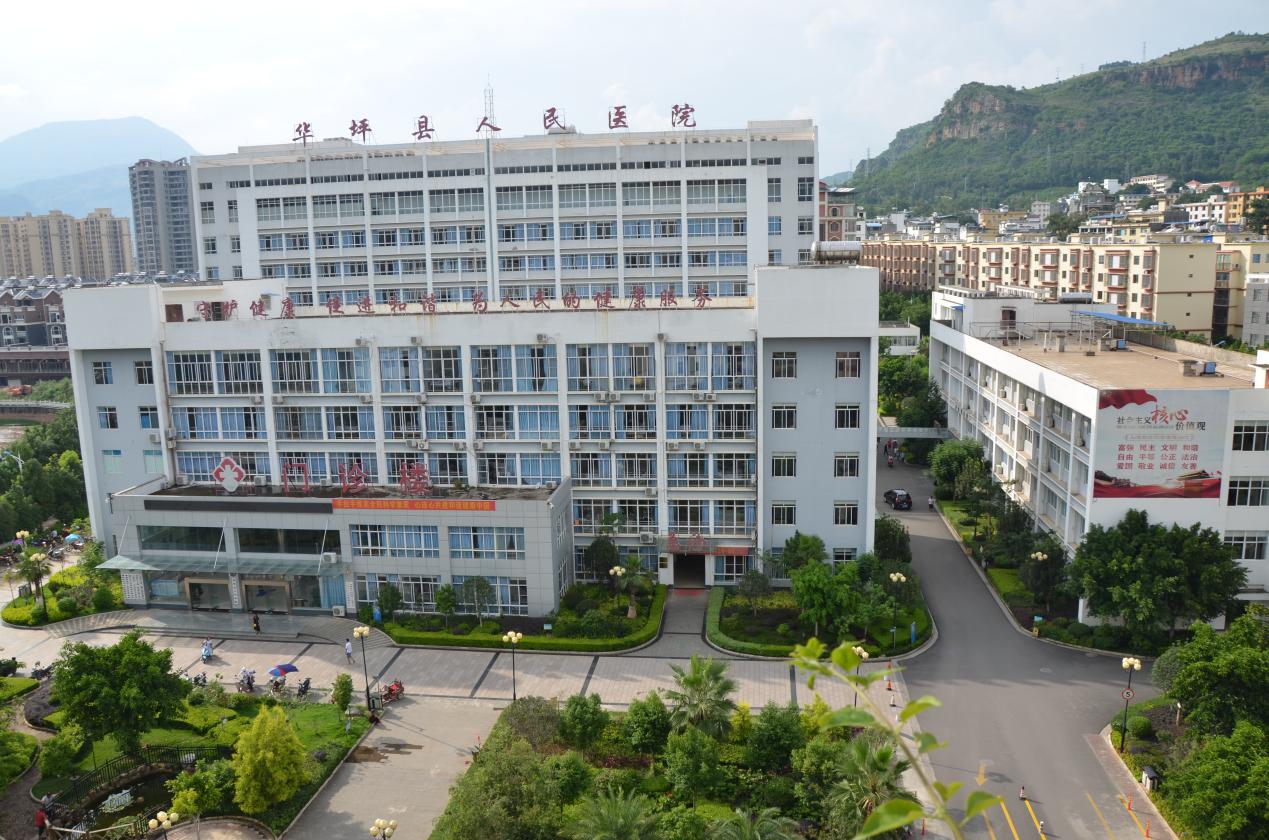 一、医院简介华坪县人民医院始建于1951年，占地面积42.5亩，建筑面积40177平方米，是一所集医疗、教学、预防、保健和急救功能为一体的二级甲等综合医院。2022年收治住院患者1.7万余人次，服务门急诊患者47万余人次。2015年成为云南省第一批助理全科医生培训基地，是昆明医科大学、云南医药健康职业学院、丽江市民族中专、昆明卫生职业学院等多所高校的教学实习基地，是昆明医科大学第一附属医院远程会诊联盟医院、云南大学附属医院联盟医院、昆明医科大学第二附属医院的协作医院、丽江市人民医院医联体医院、攀枝花市中心医院医疗集团华坪医院。2018年通过云南省县级公立医院第一阶段提质达标晋级验收，2023年4月11日接受了提质达标第二阶段晋级现场验收；2019年至2021年分别通过了胸痛中心、卒中中心、创伤中心、危重孕产妇救治中心和危重新生儿救治中心“五大急救中心”的省级验收。有妇产科、儿科2个省级临床重点专科；康复医学科、中医肛肠科2个市级临床重点专科；骨科、心血管内科、消化内科等6个县级临床重点专科。建有省市级专家工作站8个，分别为阜外心血管病医院“唐炯专家工作站”、昆医附一院“南琼专家工作站”、昆医附二院的“曹毅专家工作站”“赵刚专家工作站”、省肿瘤医院的“聂建云专家工作站”“张世文专家工作站”、云南省第一人民医院“汤春辉专家团队工作站”和丽江市人民医院“陈宗宁专家团队工作站”。现有在职职工543人，卫生专业技术人员497人，其中正高级职称7人，副高级职称58人，中级职称82人。编制床位430张，实际开放床位450张。设有21个临床科室，下设27个临床专业，4个医技科室，18个职能科室，下辖乡镇卫生院4个。二、基地简介我院助理全科医生培训基地设有全科、内、外、妇、儿等七个教研室，各临床医技科室均有小示教室及教学投影设备。临床技能中心占地面积约600 m2，有6个实训室，100余件教学模型供学员日常培训学习。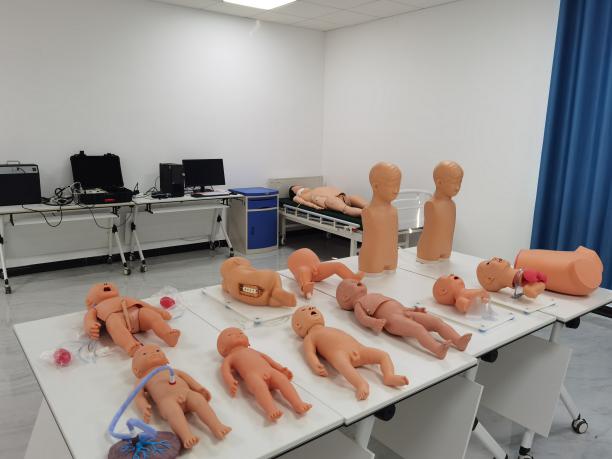 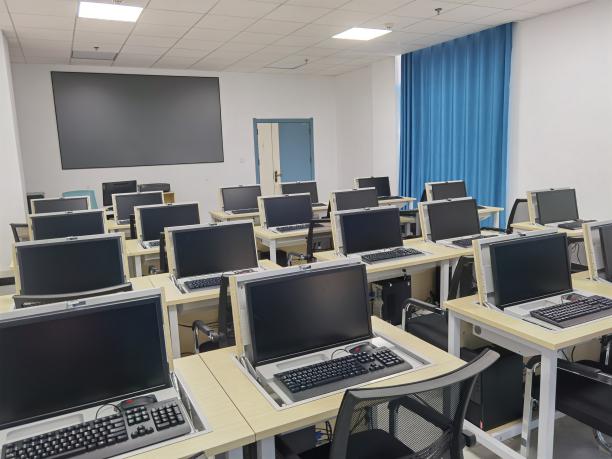 医院采用多元化的培养方式持续强化师资队伍的建设，目前共有21名带教师资通过云南省医师协会助培师资培训，其中5名带教师资获得云南省助培考官合格证书。本院严格按照《助理全科医生培训标准》对学员进行培训，拟定年度教学计划，常规开展教学查房、病例讨论、小讲课等教学活动，定时组织出科考核、阶段考核、年度考核，以提高助理医师岗位胜任力为核心，着重培养学员临床思维能力，提高学员考试通过率和基层全科医疗服务能力。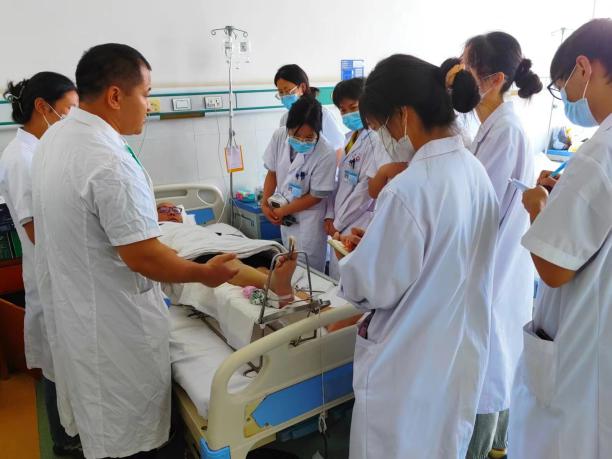 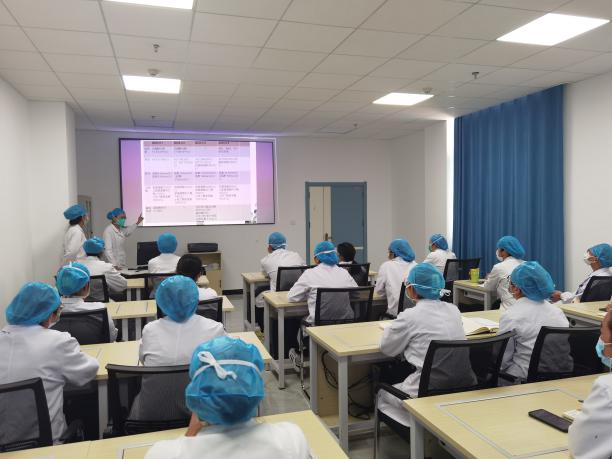 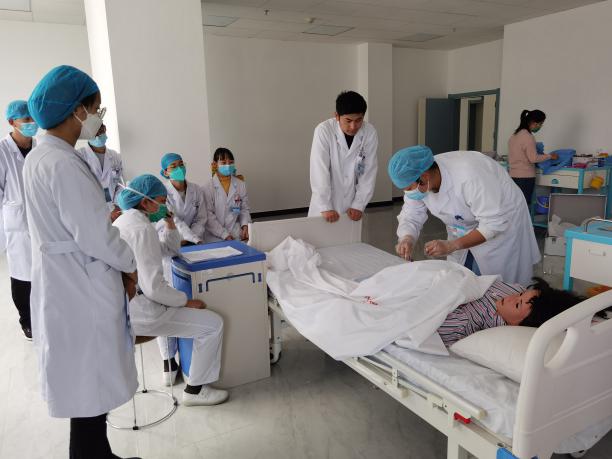 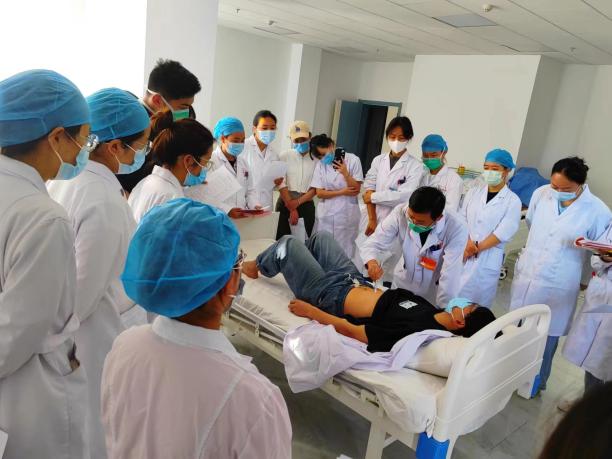 在助理医师考试、助培结业考核前组织考前集训，根据助培结业考核大纲、助理医师考试大纲等考试重点，合理安排技能操作培训及考核，并分系统进行理论知识强化测试；考试前2周学员组成互帮互助小组，进行考前集训，互相督促学习、指出不足，共同进步。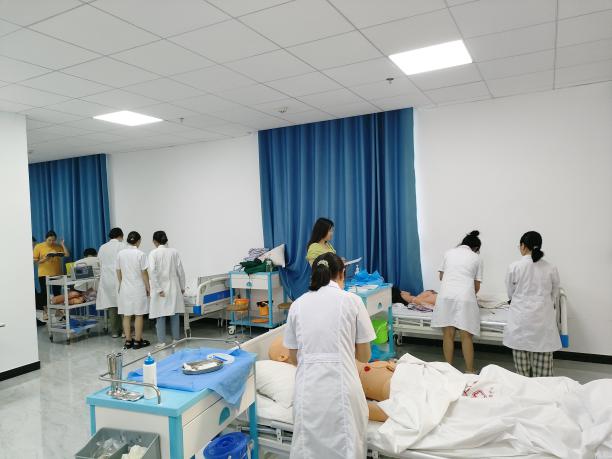 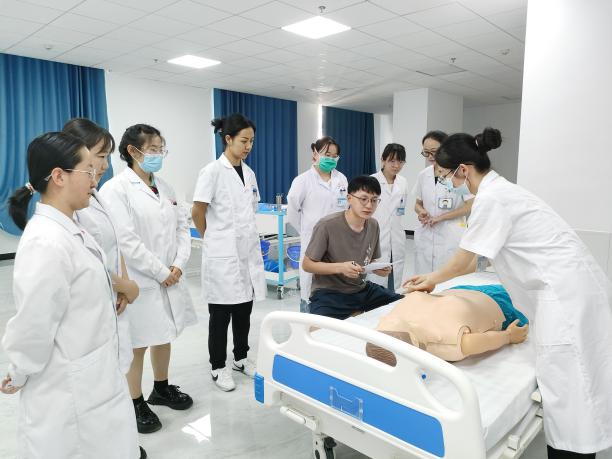 我院现面向全省招收2023年助理全科医生培训学员。二、招收对象临床医学类专业三年全日制高职（专科）毕业，拟在或已在社区卫生服务中心、社区卫生服务站、乡镇卫生院、村卫生室等基层医疗机构从事全科医疗工作的人员，包括应届毕业生以及有培训需求的往届毕业生；或已取得《执业助理医师资格证书》需要接受培训的人员。以应届专科毕业生为重点，向农村基层医疗卫生机构倾斜。三、招收专业及计划招收专业：西医类别助理全科专业。招收计划：2023年度计划招收15人（含普通学员和订单定向学员，优先满足订单定向学员）。四、报名要求（一）基本条件报名者具有中华人民共和国国籍，享有公民的政治权利，遵守中华人民共和国宪法和法律，道德品行良好，身心健康。（二）其他条件1、自主培训学员：应届毕业生报到时需取得毕业证书。毕业2年者，具有执业助理医师资格证或执业助理医师考试成绩合格者优先；毕业 3 年及以上者，应具有执业助理医师资格证或执业助理医师资格考试已合格。2、单位委派学员（含订单定向学员）：除符合应届、往届毕业生报名条件外，需取得单位同意，出具同意委托培训证明（证明内容见附件1）。五、招收工作及考试安排（一）网上报名：6月10日10:00至6月30日22:00期间，申请培训人员可登录“云南卫生健康人才网（www.ynwsjkrc.cn）”进行网上报名。网站内会发布报考流程、相关公告以及各培训基地招收简章等。（二）现场确认：7月3日至7月5日8:00-12:00、14:30-18:00，到华坪县人民医院医技综合楼四楼科教科进行现场资格审查和确认，需提交相关资料如下：1、《云南省助理全科医生培训报名表》一份（网报成功后打印），完成审批手续后由培训基地留存。2、本人身份证、学历、学位证书（高中及大专学历证书）原件及复印件各一份，原件审核后返还本人。3、如已取得执业助理医师资格证书的需携带原件及复印件一份，原件审核后返还本人。4、单位委派学员除上述材料外，还需提交由委派单位出具的委托培训证明一份（原件，内容见附件1）。（三）考试安排招录考核由专业知识笔试及综合素质面试组成，按照公开公平、择优录取、双向选择原则择优录取培训学员。1、笔试：拟定于7月6日完成，考试内容为临床综合理论知识（以内、外科基础为主）。 2、面试：拟定于7月7日完成，主要考察临床思维能力和个人综合素质。 3、录取：根据考生笔试和面试成绩，择优录取。 4、被录取学员参照《云南省公务员考试录用体检标准》在我院统一进行体检，费用自理。体检时间暂定于7月8日。5、体检合格后，将于医院公示栏公示录取名单，体检不合格者依次替补。请报考学员随时关注管理平台的录取情况。六、人事管理及待遇根据国家和云南省卫生健康委关于助理全科医生培训相关规定执行。如遇国家或我省助理全科医生培训相关政策调整，助培学员及委派单位应服从新法规或新政策。（一）“社会人”学员：培训期间与我院签订《云南省劳动合同》，参照我院同等条件医师待遇水平，并购买养老、医疗、工伤、生育、失业五项保险，每月综合工资合计3500元（含国家补助、省级补助、单位缴纳五险），经考核后发放；还可加入我院工会，享受工会会员相关福利待遇。入培后首次执业助理医师考试通过的学员，一次性奖励1000元；且通过执业助理医师考试的学员相关待遇提高100-500元/月。（二）“单位人”学员 ：按规定发放国家补助金（14400元/人/年）及省级补助金（1万元/人/年），培训期间原人事（劳动）、工资关系不变。入培后首次执业助理医师考试通过的学员，一次性奖励1000元。（三）若报到时执业助理医师考试已通过，助理全科医生结业考核首考通过者，一次性奖励1000元。七、注意事项（一）根据国家和我省有关规定，对在培训招收工作中弄虚作假的培训申请人，取消其本次报名、录取资格；对录取后不按要求报到或报到后退出、终止培训者，自终止培训起2年内不得报名参加助理全科医生培训，除如数退还已享受的相关费用（包括培训费、生活补助费），还需按以上已享受费用的50%缴纳违约金。（二）报考人员应确认所报志愿并保证其无退出或终止培训等记录，并随时关注所报培训基地发布的消息和公告，服从培训基地招录工作安排，严格遵守疫情防控各项规定并做好个人防护。招录过程中无故缺席相关审核、考试、面试、报到等环节者，视为个人原因主动放弃，并承担相关责任后果。培训基地在省毕教平台完成录取操作后未按要求报到者，按照退培处理。（三）报考者应如实填写网报信息，凡因不按要求报名、网报信息误填、错填或填报虚假信息，造成不能考试或录取的，后果由报考人自行承担。在网络报名截止日期前，报名者可自行修改网报信息。报考者务必提供准确的联系电话，并保持联系畅通。八、联系方式联系人及电话：夏老师，0888-6124775。地址：华坪县人民医院医技综合楼四楼科教科（华坪县中心镇安康路1号），邮编：674800。                                         华坪县人民医院                                         2023年6月5日附件1助理全科医生培训委托培训证明一、正文内容：1、个人信息：姓名，性别，身份证号；2、何时与用人单位签订了劳动合同协议；3、用人单位愿意委托华坪县人民医院对该职工进行助理全科医生培训，脱产培训2年。4、用人单位按照云南省卫生健康委《云南省住院医师规范化培训管理办法（试行）》的文件要求，承担委托培养对象培训期间基本工资的发放和社会保险、住房公积金的缴纳。5、培训期满学员回原单位工作。二、用人单位落款签字盖章（原件）